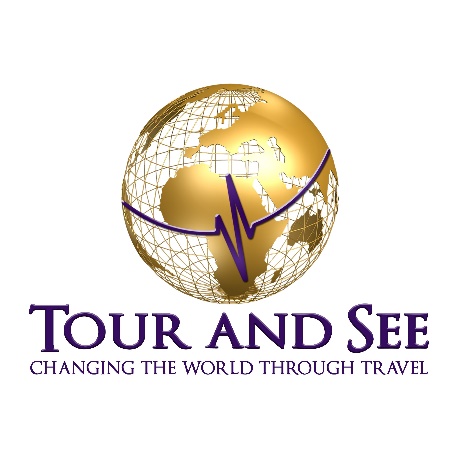 Celebrating Luvenia in Las VegasTour with your Girls in Fabulous Las VegasOctober 17 – 20, 2019The Cosmopolitan of Las Vegas – Marriott’s Autograph CollectionThursday, October 17, 20195:00pm		Everyone arrives no later than 5pm into Las Vegas – VIP LimoPick-ups7:00pm – 8:15pm	Welcome Reception/Heavy Hors’dourves – Catered in Luvenia’sSuite at the Cosmopolitan (Dress:  Smart Casual for Reception & Show)9:00pm – 10:30pm	Vivica Fox’s Black Magic Live - Male Revue ShowFriday, October 18, 20199:00am – 10:00am	Breakfast at your leisure at the Cosmopolitan Wicked Spoon CaféBreakfast coupons will be provided for each guest.10:00am – 3:30pm 	Sahra Spa and Hammam Tour fee includes two spa treatments per person. NOTE:  Today’s Lunch is on your own. 5:00pm – 6:15pm	Group Dinner – at the Cosmopolitan’s Beauty and Essex Restaurant – a unique dining experience.(Dress: Smart Casual for Dinner and Show)7:00pm – 9:30pm	Show:  Michael Jackson ONE | Cirque Du Soleil Las VegasOr Show to Be Determined (Show included in the fee for the tour.)Saturday, October 19, 20199:00am - 11:30am	Breakfast/Brunch on your own.Select One of the following for your Saturday in Las Vegas:12:00pm – 4:30pm	a) Las Vegas Group Shopping Tour – Those wanting to shop willbe chauffeured to two separate malls in the Las Vegas area for both an indoor and an outdoor shopping experience. 7:00am – 10:30am	b) Select a Sundance Helicopter Tour of the Grand Canyon WestRim and Hoover Dam with light picnic lunch & champagne.12:00pm – 6:00pm	c) Select to enjoy your Free Time and gamble, go back to the spa, sit on your balcony and read and enjoy the views, or simply wander the Las Vegas Strip on your own. 7:00pm – 10:00pm	Group Cocktails and Dinner: Wynn Hotel’s Costa Di Mare. This would be an additional cost per person. (Dress:  Upscale-Dress Up Ladies!)Sunday, October 20, 201910:00am – 1:00pm 	House of Blues Gospel Brunch – Happy Birthday Luvenia FarewellCelebration! (Dress: Casual)1:30pm – 3:00pm	Shuttles to Airport